ما هي الأعداد الحقيقية؟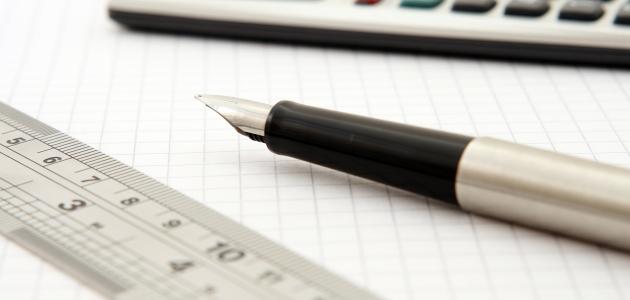 مجموعات الأعداد الحقيقية تنقسم الأعداد الحقيقية إلى كل من الأعداد غير النسبية، والنسبية التي تنقسم إلى بدورها إلى الأعداد الصحيحة والكسرية، أما الأعداد الصحيحة فتنقسم إلى الأعداد الكاملة والأعداد السالبة، أما الأعداد الكاملة فتنقسم إلى الأعداد الطبيعية والصفر، وفيما يلي توضيح لكل مجموعة من هذه المجموعات:الأعداد النسبية:وهي تشمل جميع الأعداد التي يمكن كتابتها على شكل كسر مكوّن من بسط ومقام. الأعداد الصحيحة:وهي تشمل الأعداد الكاملة، والأعداد السالبة؛ وهي الأعداد التي لا تضم أجزاء عشرية. الأعداد الكسرية:وهي تشمل جميع الأعداد التي تقع بين الأعداد الصحيحة على خط الأعداد. الأعداد الكاملة:وهي الأعداد الطبيعية إضافة للصفر. الأعداد الطبيعية:وهي جميع الأعداد الصحيحة ابتداءً من العدد 1. الأعداد الزوجية والفردية: الأعداد الزوجية هي جميع الأعداد الصحيحة التي تقبل القسمة على العدد (2) دون باقٍ، أما الأعداد الصحيحة الفردية فهي التي لا تقبل القسمة على (2) دون باقٍ. الأعداد الموجبة والسالبة:الأعداد الموجبة هي جميع الأعداد الصحيحة التي تزيد عن العدد (0)، أما الأعداد السالبة فهي جميع الأعداد الصحيحة التي تقل عن العدد (0). الأعداد الأولية والمركبة:الأعداد الأولية هي جميع الأعداد الطبيعية التي لا تمتلك سوى عاملين هما: نفسها والعدد واحد، أما الأعداد المركبة فهي جميع الأعداد غير الأولية المتبقية. 